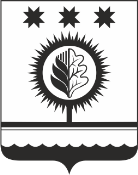 Об организации отдыха детей, их оздоровления и занятости в Шумерлинском муниципальном округе В соответствии с постановлением Кабинета Министров Чувашской Республики от 02 марта . № 70 «Об организации отдыха, оздоровления и занятости детей и молодежи в Чувашской Республике», в целях обеспечения отдыха детей, их оздоровления и занятости в Шумерлинском муниципальном округеадминистрация Шумерлинского муниципального округа п о с т а н о в л я е т: 1. Определить уполномоченным органом по организации отдыха детей, их оздоровления и занятости отдел образования, спорта и молодёжной политики администрации Шумерлинского муниципального округа.2. Утвердить Порядок организации отдыха детей, их оздоровления и занятости в Шумерлинском муниципальном округе согласно приложению № 1 к настоящему постановлению.3. Утвердить состав межведомственной комиссии по организации отдыха детей, их оздоровления и занятости в Шумерлинском муниципальном округе согласно приложению № 2 к настоящему постановлению.4. Рекомендовать: 4.1. Отделу Казенного учреждения Чувашской Республики «Центр занятости населения» Министерства труда и социальной защиты Чувашской Республики по  городу Шумерля обеспечить в пределах установленных полномочий организацию временного трудоустройства несовершеннолетних граждан в возрасте от 14 до 18 лет в свободное от учебы время в соответствии с законодательством Российской Федерации о труде и об охране труда.3.2. БУ ЧР «Шумерлинский межтерриториальный медицинский центр Минздравсоцразвития Чувашии обеспечить в пределах установленных полномочий:- проведение профилактических медицинских осмотров работников, привлекаемых для работы в организациях отдыха детей и их оздоровления, организованных общеобразовательными организациями в каникулярное время (далее - пришкольные лагеря), а также медицинских осмотров при оформлении на временную работу несовершеннолетних граждан в возрасте от 14 до 18 лет в свободное от учебы время; - организацию оказания медицинской помощи детям в период их отдыха и оздоровления;- подготовку медицинских работников к работе с детьми в период проведения оздоровительной кампании, комплектование пришкольных лагерей врачами-педиатрами и средними медицинскими работниками, а также контроль за качественным выполнением ими своих обязанностей.4.3. территориальному отделу  Управления Федеральной службы по надзору в сфере защиты прав потребителей и благополучия человека по Чувашской Республике - Чувашии в городе Шумерля обеспечить прием пришкольных лагерей с оформлением санитарно-эпидемиологических заключений о соответствии их санитарным нормам и правилам перед началом смены без взимания платы и государственный санитарно-эпидемиологический надзор за организацией отдыха и оздоровления детей в период их функционирования;4.4. Отделу надзорной деятельности города Шумерля и Шумерлинского района Управления надзорной деятельности главного управления МЧС России по Чувашской Республике обеспечить прием пришкольных лагерей до начала оздоровительной кампании и контроль за соблюдением в них правил пожарной безопасности в период их функционирования;4.5. БУ ЧР «Шумерлинский комплексный центр социального обслуживания населения» Отделу надзорной деятельности города Шумерля и Шумерлинского района Управления надзорной деятельности главного управления МЧС России по Чувашской Республике организовать оздоровление детей, нуждающихся в социальной поддержке.5. Отделу образования, спорта и молодёжной политики администрации Шумерлинского муниципального округа обеспечить:- создание благоприятных санитарно - эпидемиологических условий в пришкольных лагерях, безопасность жизни и здоровья детей, их полноценное сбалансированное питание;- развитие малозатратных форм организации летнего отдыха, в том числе палаточного лагеря;- привлечение учреждений культуры, спорта и дополнительного образования в организации работы с детьми на период каникул, предусмотрев адресную работу с несовершеннолетними, состоящими на профилактическом учете в подразделениях по делам несовершеннолетних Межмуниципального отдела МВД России «Шумерлинский»;- осуществление мониторинга по выявлению у детей и молодежи интересов и способностей, формирование профильных лагерей различной направленности с учетом результатов проведенных исследований;- максимальный охват организованными формами отдыха и оздоровления несовершеннолетних, состоящих на профилактическом учете в подразделениях по делам несовершеннолетних Межмуниципального отдела МВД России «Шумерлинский», и детей, находящихся в трудной жизненной ситуации;- создание надлежащих условий для проведения воспитательной и оздоровительной работы в пришкольных  лагерях, предусмотрев проведение мероприятий, направленных на профилактику алкоголизма, наркомании, табакокурения, правонарушений, безнадзорности и экстремизма несовершеннолетних;- подготовку пришкольных лагерей к функционированию в период оздоровительной кампании, приняв меры по соблюдению санитарно-эпидемиологических требований;- открытие пришкольных лагерей по согласованию с территориальным отделом  Управления Федеральной службы по надзору в сфере защиты прав потребителей и благополучия человека по Чувашской Республике - Чувашии в г. Шумерля, БУ ЧР «Шумерлинский комплексный центр социального обслуживания населения» Минтруда Чувашии, отделом надзорной деятельности города Шумерля и Шумерлинского района Главного управления МЧС России по Чувашской Республики;- оперативную связь по информированию правоохранительных органов и Межведомственной комиссии по организации отдыха детей, их оздоровления и занятости в Шумерлинском муниципальном округе о чрезвычайных ситуациях во время отдыха и оздоровления детей в пришкольных лагерях.         6. Руководителям общеобразовательных организаций обеспечить:           - создание условий для обеспечения безопасного отдыха детей школьного возраста и их оздоровления, в том числе детей школьного возраста, находящихся в трудной жизненной ситуации, в каникулярное время в пришкольном лагере; - качественную и своевременную подготовку материально-технической базы пришкольных лагерей, обратив особое внимание на подготовку пищеблоков, систем водоснабжения и водоотведения, санитарно-техническое состояние пищеблоков;- открытие пришкольных лагерей только в случае соответствия нормативным требованиям, предъявляемым к таким лагерям;- оперативную связь по информированию правоохранительных органов и Межведомственной комиссии по организации отдыха детей, их оздоровления и занятости в Шумерлинском муниципальном округе о чрезвычайных ситуациях во время отдыха и оздоровления детей в пришкольных лагерях;- комплектование пришкольных лагерей квалифицированными педагогическими работниками, прошедших подготовку и обучение по программе пожарно-технического минимума, прошедшими медицинский осмотр, гигиеническое обучение, вакцинацию в соответствии с национальным календарем профилактических прививок, от других инфекционных заболеваний по эпидемиологическим показаниям, а также работниками пищеблоков и лицами, имеющими непосредственный контакт с пищевыми продуктами, получившими прививки дополнительно против дизентерии Зоне, вирусного гепатита А; - прием на работу в пришкольные лагеря сотрудников при условии прохождения ими медицинского обследования, гигиенического обучения;- полноценное, рациональное питание детей, использовать в рационах питания пищевые продукты, обогащенные витаминами, микро - и макронутриентами;- размещение на территории пришкольного лагеря уголков (стендов) по безопасности дорожного движения;- не позднее, чем за две недели до открытия пришкольных лагерей эпизоотологическое обследование, дезинсекционную и дератизационную обработку территории, прилегающих к образовательным учреждениям;- до начала оздоровительного сезона обучение персонала пришкольных лагерей по охране труда, противопожарной безопасности, организации воспитательной и оздоровительной работы с детьми;- комплекс мер, направленных на недопущение случаев детского дорожно-транспортного травматизма и обучение детей навыкам безопасного поведения на дорогах и улицах;- в каникулярное время отдых детей школьного возраста из числа победителей и призеров республиканских, межрегиональных, всероссийских, международных олимпиад, конкурсов, соревнований и иных мероприятий, активистов детских общественных объединений (организаций);- особое внимание при организации отдыха детей, их оздоровления и занятости детям-сиротам, детям, оставшимся без попечения родителей, детям из неблагополучных семей, многодетных и неполных семей, детям-инвалидам, детям из семей беженцев и вынужденных переселенцев, детям, пострадавшим вследствие катастрофы на Чернобыльской АЭС, детям военнослужащих - участников боевых действий, ставшим инвалидами или погибшими в результате вооруженных конфликтов, детям безработных граждан, детям из семей, находящихся в социально опасном положении, несовершеннолетним, состоящим на профилактическом учете в подразделениях по делам несовершеннолетних Межмуниципального отдела МВД России «Шумерлинский», а также иным детям, нуждающимся в социальной поддержке.7. Признать утратившими силу:постановление администрации Шумерлинского района Чувашской Республики от 18.04.2014 № 211 «Об организации отдыха детей, их оздоровления и занятости в 2014 году»;постановление администрации Шумерлинского района Чувашской Республики от 11.04.2016 № 153 «Об организации отдыха детей, их  оздоровления и занятости».8. Контроль за исполнением настоящего постановления возложить на заместителя главы администрации - начальника отдела образования, спорта и молодежной политики администрации Шумерлинского муниципального округа Караганову Т.А.9. Настоящее постановление вступает в силу после его официального опубликования в издании «Вестник Шумерлинского района» и подлежит размещению на официальном сайте Шумерлинского муниципального округа в информационно-телекоммуникационной сети Интернет.Врио главы администрации Шумерлинского муниципального округа Чувашской Республики                                                                                  Т. А. Караганова                                                     Приложение № 1к постановлению  администрации Шумерлинского муниципального округа         от   ___.___.2022  № _____Порядокорганизации отдыха детей, их оздоровления и занятости  в  Шумерлинском муниципальном округе1. Настоящий Порядок организации отдыха детей, их  оздоровления и занятости  в Шумерлинском муниципальном округе (далее - Порядок) определяет механизм организации отдыха детей, их  оздоровления и занятости в загородных оздоровительных лагерях, лагерях, организованных общеобразовательными организациями, осуществляющими организацию отдыха и оздоровление обучающихся в каникулярное время (далее – пришкольный лагерь) и иных формах организации отдыха детей, их оздоровления и занятости детей.2. Организация отдыха детей и их оздоровления в загородных лагерях отдыха и оздоровления осуществляется путем выделения их родителям (законным представителям) путевок на основании заявления, составленного по прилагаемой форме (приложение № 1 к Порядку) и поданного на имя уполномоченного органа по  организации отдыха детей и их оздоровления – отдела образования, спорта и молодежной политики Шумерлинского муниципального округа.3. Отдел образования, спорта и молодежной политики администрации Шумерлинского муниципального округа:- информирует родителей (законных представителей) об условиях проведения заявочной кампании через средства массовой информации, размещает информацию на сайте отдела образования, спорта и молодежной политики администрации Шумерлинского муниципального округа и общеобразовательных организациях Шумерлинского муниципального округа, распространяет информационные материалы в общеобразовательных организациях, на родительских собраниях;	- организует приём заявок от родителей (законных представителей) на базе общеобразовательных организаций Шумерлинского муниципального округа, обеспечивает ведение реестра заявок в автоматизированной системе по сбору, учету и обработке заявок на приобретение путевок в загородные оздоровительные лагеря. Прием заявлений осуществляется в рабочие дни с 8.00 до 17.00 часов, по субботам - с 8.00 часов по 14.00 часов, воскресенье - выходной день;	- назначает должностное лицо, ответственное за проведение заявочной кампании и организацию работу в автоматизированной системе по сбору, учету и обработке заявок на приобретение путёвок в загородные оздоровительные лагеря в отделе образования, спорта и молодежной политики администрации Шумерлинского муниципального округа, и определяет операторов по введению данных в автоматизированную систему по сбору, учету и обработке заявок на приобретение путёвок в загородные лагеря отдыха и оздоровления в каждой общеобразовательной организации.4. Путевка в загородные лагеря отдыха и оздоровления предоставляется для ребенка школьного возраста, со сроком пребывания не менее 7 дней в каникулярное время и не более чем 24 дня в каникулярное время.        5. Путевка в загородные лагеря отдыха и оздоровления, пришкольные лагеря предоставляется однократно в текущем году.        6. В случае, когда ребенок не может прибыть по уважительной причине (медицинские противопоказания, семейные обстоятельства), при наличии выданной ему путевки в загородных лагерях отдыха и оздоровления, родитель (законный представитель) должен немедленно вернуть путевку по месту ее выдачи. В случае, когда ребенок не может прибыть по болезни при наличии выданной путевки в организацию отдыха и оздоровления, родители (законные представители детей) в течение двух дней с момента, когда стало известно о невозможности заезда ребенка, должны вернуть путевку по месту ее выдачи с приложением медицинской справки о болезни ребенка. Возврат денежных средств, внесенных родителями (законными представителями детей) на расчетный счет организации отдыха и оздоровления детей, производится на основании заявления на имя директора организации отдыха и оздоровления в течение 10 рабочих дней с момента поступления заявления.7. В случае если ребенок не прибыл в загородный лагерь отдыха и оздоровления без уважительной причины, при наличии выданной ему путевки, и путевка своевременно, не позднее, чем за 1 рабочий день до начала заезда, не была возвращена родителями (законными представителями) по месту ее получения, путевка считается использованной.8. Сбор, учет и обработка заявок на приобретение путёвок в загородные лагеря отдыха и оздоровления производится посредством единой автоматизированной системы.9. Каждая общеобразовательная организация Шумерлинского муниципального округа назначает оператора по введению данных в автоматизированную систему по сбору, учету и обработке заявок на приобретение путёвок в загородные лагеря отдыха и оздоровления (далее - оператор).10. Для оформления заявки на получение путевки родитель или иной законный представитель обращается в отдел образования, спорта и молодежной политики администрации Шумерлинского муниципального округа по месту обучения ребенка и подает оператору следующие документы:а) заявление о предоставлении путевки согласно приложению 1 к Порядку организации отдыха детей, их  оздоровления и занятости  в Шумерлинском муниципальном округе;б) копию паспорта или иного документа, удостоверяющего личность и место жительства заявителя (с предъявлением оригинала);в) копию свидетельства о рождении или паспорта ребенка (с предъявлением оригинала);г) для ребенка, находящегося под опекой (попечительством), дополнительно представляется выписка из решения органов местного самоуправления об установлении над ребенком опеки (попечительства);д) справку органа социальной защиты населения  КУ ЧР «Центр предоставления мер социальной поддержки» (для получения путевки в загородные лагеря отдыха и оздоровления детей, оплата которой производится родителями или иными законными представителями детей в размере 20%);е) справку о доходах  родителей или законных представителей ребенка за  три месяца, предшествующие  месяцу обращения (для получения путевки в загородные лагеря отдыха и оздоровления детей, оплата которой производится родителями или иными законными представителями детей в размере 30%  или 50%);ж) справку о составе семьи (для получения путевки в загородные лагеря отдыха и оздоровления детей, оплата которой производится родителями или иными законными представителями детей в размере 30%  или 50%).11. Оператор вводит в автоматизированную систему все сведения заявителя, по завершению ввода автоматизированная система выдает уведомление о записи.12. Возмещение части затрат на уплату стоимости путевок осуществляется через загородные лагерях отдыха и оздоровления Чувашской Республики, предоставившие путевки родителям (законным представителям) для детей школьного возраста в пределах лимитов бюджетных обязательств, предусмотренных на указанные цели в бюджете Шумерлинского муниципального округа на основании соглашений, заключенных между загородными лагерями отдыха и оздоровления и уполномоченным органом по организации отдыха детей и их оздоровления в Шумерлинском муниципальном округе. Родители (законные представители) детей приобретают путевки в загородные лагеря отдыха и оздоровления Чувашской Республики самостоятельно за наличный расчет в размере:20 процентов от средней стоимости путевки - на период летних школьных каникул со сроком пребывания 21 день и на период весенних, осенних и зимних школьных каникул со сроком пребывания не менее 7 дней для детей школьного возраста из семей, среднедушевой доход которых не превышает 150 процентов величины прожиточного минимума, установленной в Чувашской Республике: 30 процентов от средней стоимости путевки - на период летних школьных каникул со сроком пребывания 21 день и на период весенних, осенних и зимних школьных каникул со сроком пребывания не менее 7 дней для детей школьного возраста из семей, среднедушевой доход которых от 150 до 200 процентов величины прожиточного) минимума, установленной в Чувашской Республике;50 процентов от средней стоимости путевки - на период летних школьных каникул со сроком пребывания 21 день и на период весенних, осенних и зимних школьных каникул со сроком пребывания не менее 7 дней для детей школьного возраста из семей, среднедушевой доход которых превышает 200 процентов величины прожиточного минимума, установленной в Чувашской Республике,Отдел образования, спорта и молодежной политики администрации Шумерлинского муниципального округа производит частичную оплату стоимости путевок в  загородные лагеря отдыха и оздоровления Чувашской Республики за счет средств бюджета Шумерлинского муниципального округа  в размере:80  процентов от средней стоимости путевки - на период летних школьных каникул со сроком пребывания 21 день и на период весенних, осенних и зимних школьных каникул со сроком пребывания не менее 7 дней для детей школьного возраста из семей, среднедушевой доход которых не превышает 150 процентов величины прожиточного минимума, установленной в Чувашской Республике:70 процентов от средней стоимости путевки - на период летних школьных каникул со сроком пребывания 21 день и на период весенних, осенних и зимних школьных каникул со сроком пребывания не менее 7 дней для детей школьного возраста из семей, среднедушевой доход которых от 150 до 200 процентов величины прожиточного) минимума, установленной в Чувашской Республике;50 процентов от средней стоимости путевки - на период летних школьных каникул со сроком пребывания 21 день и на период весенних, осенних и зимних школьных каникул со сроком пребывания не менее 7 дней для детей школьного возраста из семей, среднедушевой доход которых превышает 200 процентов величины прожиточного минимума, установленной в Чувашской Республике,Перечисление средств, предусмотренных в бюджете Шумерлинского муниципального округа, производится отделом образования, спорта и молодежной политики администрации Шумерлинского муниципального округа на лицевые счета  загородных лагерей отдыха и оздоровления, открытые в финансовых органах, или на расчетные счета в загородных лагерей  отдыха и оздоровления, открытые в кредитных организациях, в течение 10 рабочих дней со дня получения следующих документов:Счета-фактуры (предоставляются загородными оздоровительными лагерями);Копии квитанций (предоставляются родителями (законными представителями).Загородные лагеря отдыха и оздоровления:предоставляют в течение 5 дней после окончания смены в отдел образования, спорта и молодежной политики администрации Шумерлинского муниципального округа отрывные талоны путевок, акт сверки расчетов и список отдохнувших в лагере детей;несут ответственность за своевременность представления и достоверность представленных сведений.В случае выявления фактов предоставления  загородными лагерями отдыха и оздоровления недостоверных сведений отдел образования, спорта и молодежной политики администрации Шумерлинского муниципального округа в течение 10 рабочих дней со дня выявления нарушения направляет загородному оздоровительному лагерю уведомление о возврате в бюджет Шумерлинского муниципального округа указанных средств.При отказе загородного лагеря отдыха и оздоровления от добровольного возврата указанных средств они взыскиваются в судебном порядке.13. Родитель (законный представитель) оплачивает установленную договором часть стоимости путевки путем внесения денежных средств наличными в кассу лагеря или безналичным расчетом на счет лагеря.14. Предоставление путевок в загородные  лагеря отдыха и оздоровления осуществляется в соответствии с электронной очередностью в зависимости от даты и времени подачи заявления и наличия путевок на основании документов, указанных в пункте 10 настоящего порядка.15. Основанием для отказа в предоставлении путевок в загородные лагеря отдыха и оздоровления является:- получение путевки в текущем году в  загородный лагерь отдыха и оздоровления; - не предоставление заявителем документов, указанных в пункте 10 настоящего  Порядка;16. Для получения путевки родитель (законный представитель) с уведомлением, полученным при регистрации заявления в автоматизированной системе, и квитанцией об оплате обращается в отдел образования, спорта и молодежной политики администрации Шумерлинского муниципального округа не позднее, чем за 5 дней до начала смены. Также родители (законные представители) имеют право получить путевки самостоятельно, непосредственно в загородном лагере отдыха и оздоровления. В случае неявки право на получение путевки переходит к другому ребенку в соответствии с электронной очерёдностью.17. Отдел образования, спорта и молодежной политики администрации Шумерлинского муниципального округа оставляет за собой право устанавливать квоту путевок в загородные лагеря отдыха и оздоровления для родителей (законных представителей) в соответствии с возможностями загородных лагерей отдыха и оздоровления  и финансовых средств, предусмотренных на организацию отдыха детей  и школьного возраста в каникулярное время.18. Отдел образования, спорта и молодежной политики администрации Шумерлинского муниципального округа для возмещения части расходов организации отдыха детей и их оздоровления  заключает с загородными лагерями отдыха и оздоровления соглашение по возмещению части расходов по организации отдыха детей и их  оздоровления, обучающихся в общеобразовательных организациях, за исключением детей-сирот, находящихся в общеобразовательных организациях для детей-сирот и детей, оставшихся без попечения родителей, и детей, находящихся в трудной жизненной ситуации, в загородных лагерях отдыха и  оздоровления.19. На базе общеобразовательных организаций Шумерлинского муниципального округа на основании заявки, представленной в отдел образования, спорта и молодежной политики администрации Шумерлинского муниципального округа, организуются пришкольные лагеря.20. Продолжительность смены в пришкольных лагерях не менее 21 дня и на период весенних, осенних, зимних каникул не менее 7 дней. 21. Комплектование пришкольных лагерей  осуществляется общеобразовательными организациями Шумерлинского муниципального округа. Услуга предоставляется на основании заявления родителей (законных представителей), составленного по прилагаемой форме (приложение  № 2 к Порядку) и поданного в адрес руководителя общеобразовательной организации Шумерлинского муниципального округа, на базе которой организован пришкольный лагерь. 22. Организация деятельности пришкольных лагерей осуществляется на основании образовательных программ, получивших заключения экспертного совета, созданного при Межведомственной комиссии по организации отдыха детей, их  оздоровления и занятости в Шумерлинском муниципальном округе.	23. В целях организации активного отдыха  детей и их оздоровления в естественных природных условиях, укрепления здоровья, вовлечения их в регулярные занятия физической культурой, спортом и туризмом также могут создаваться  палаточные лагеря. Открытие палаточного лагеря и его комплектование осуществляется на основании  решения Межведомственной комиссии по организации отдыха детей, их  оздоровления и занятости в Шумерлинском муниципальном округе. Продолжительность смены указанных лагерей составляет не менее 5 дней.	25. Организация временного трудоустройства несовершеннолетних граждан в возрасте от 14 до 18 лет в лагерях труда и отдыха, трудовых бригадах, осуществляется на базе общеобразовательных организаций, учреждений дополнительного образования детей и  других организаций. Государственная услуга по трудоустройству несовершеннолетних граждан в возрасте от 14 до 18 лет предоставляется  Отделом казенного учреждения Чувашской Республики «Центр занятости населения Чувашской Республики» Министерства труда и социальной защиты Чувашской республики по городу Шумерля .	26. При организации отдыха детей, их  оздоровления и занятости и в целях социальной поддержки семей с детьми, нуждающихся в особой заботе, право на получение внеочередной путёвки предоставляется детям:находящимся в трудной жизненной ситуации, детям-сиротам и детям, оставшимся без попечения родителей, проживающим в семьях опекунов, попечителей, детям из неблагополучных, многодетных и неполных семей, победителям и призерам интеллектуальных, творческих, спортивных               олимпиад, конкурсов, соревнований, активистам детских общественных организаций, иным  детям, нуждающимся в  социальной поддержке.                                                                           В  отдел образования, спорта                                                                 и молодежной политики                                                                                      администрации Шумерлинского муниципального округа                                                                                        __________________________________,                                                                                        (фамилия, имя, отчество родителя)                                                                                         проживающего по адресу: ______________________________________________________________________                                                       контактный телефон:                                                                                     ________________________________заявление.Прошу предоставить возможность приобретения за частичную стоимость путёвкив загородный оздоровительный лагерь	на____________ сменудля моего ребёнка_____________________________________________________________(фамилия, имя, отчество ребенка полностью, дата рождения)ученика (цы) класса _______________________школы___________________________.Об отказе в приобретении путёвки обязуюсь сообщить в уполномоченный орган  не позднее 5 календарных дней  до начала _______________ смены в загородном оздоровительном лагере  _______________________________________________________.В соответствии с п.4 ст.9 Федерального Закона РФ от 27.07.2006 № 152-ФЗ «О персональных данных», я согласен (согласна) на обработку персональных данных моего ребёнка и размещения информации о поданной заявке в электронной системе сбора, учета и обработки заявок на приобретение путёвок в загородные лагеря.Ознакомлен (а) с Порядком организации отдыха детей и молодежи в 20__ году, утвержденным постановлением администрации Шумерлинского муниципального округа от_______________№ ____, согласно которому право на приобретение  путевки  за частичную стоимость предоставляется одному ребенку один раз в год.К заявлению прилагаю: ___________________________________________________________                                                                            ______________________                                                                                                                                   (дата)                                                                                                  (подпись)В  МБОУ «______________________________»                                   Шумерлинского муниципального округа                                                                   ________________________________________,                                                                   (фамилия, имя, отчество родителя)                                                                     проживающего по адресу: ________________                                                                       _______________________________________                                                       контактный телефон:                                                                            ______________________________________заявление.Прошу предоставить возможность получения бесплатной путевки в лагерь, организованный  общеобразовательной организацией, осуществляющей  организацию отдыха и оздоровление обучающихся в каникулярное время ___________________________________ на   1    смену. для моего ребёнка_____________________________________________________________(фамилия, имя, отчество ребенка полностью, дата рождения)ученика (цы) класса _______________________школы __________________________.Об отказе в получении  бесплатной  путёвки обязуюсь сообщить в уполномоченный орган  не позднее 5 календарных дней  до начала смены.	В соответствие с п.4 ст.9 Федерального Закона РФ от 27.07.2006 № 152-ФЗ «О персональных данных», я согласен (согласна) на обработку персональных данных моего ребёнка.Ознакомлен (а) с Порядком организации отдыха детей и молодежи в 20__ году, утвержденным постановлением администрации Шумерлинского муниципального округа от_______________№ ____.__________                                                                              ______________________                                                                          (дата)                                                                                                  (подпись)Приложение № 2к постановлению  администрации Шумерлинского муниципального округа         от   ___.___.2022  № _____Состав межведомственной комиссии по организации отдыха детей, их оздоровления и занятости в Шумерлинском муниципальном округеЧĂВАШ  РЕСПУБЛИКИЧУВАШСКАЯ РЕСПУБЛИКА ÇĚМĚРЛЕ МУНИЦИПАЛЛĂОКРУГĔН АДМИНИСТРАЦИЙĚЙЫШĂНУ___.___.2022 _____ № Çěмěрле хулиАДМИНИСТРАЦИЯШУМЕРЛИНСКОГО МУНИЦИПАЛЬНОГО ОКРУГА ПОСТАНОВЛЕНИЕ___.___.2022  № _____   г. ШумерляПриложение № 1                                                            к  Порядку  организации отдыха                                                                                     детей, их  оздоровления и занятости                                                                        в  Шумерлинском муниципальном округеПриложение № 2                                                            к  Порядку  организации отдыха                                                                                     детей, их  оздоровления и занятости                                                                        в  Шумерлинском муниципальном округе Караганова Т.А.- заместитель главы администрации - начальник отдела образования, спорта и молодежной политики администрации Шумерлинского муниципального округа, председатель;Смолева Н.Н.- главный специалист-эксперт отдела образования, спорта и молодежной политики администрации Шумерлинского муниципального округа, заместитель председателя;Голованова М.Н.- заведующий ИМЦ отдела образования спорта и молодежной политики администрации Шумерлинского муниципального округа, секретарь;Яскей С.В.- член комиссии, директор МБОУ «Торханская НШ - ДС».